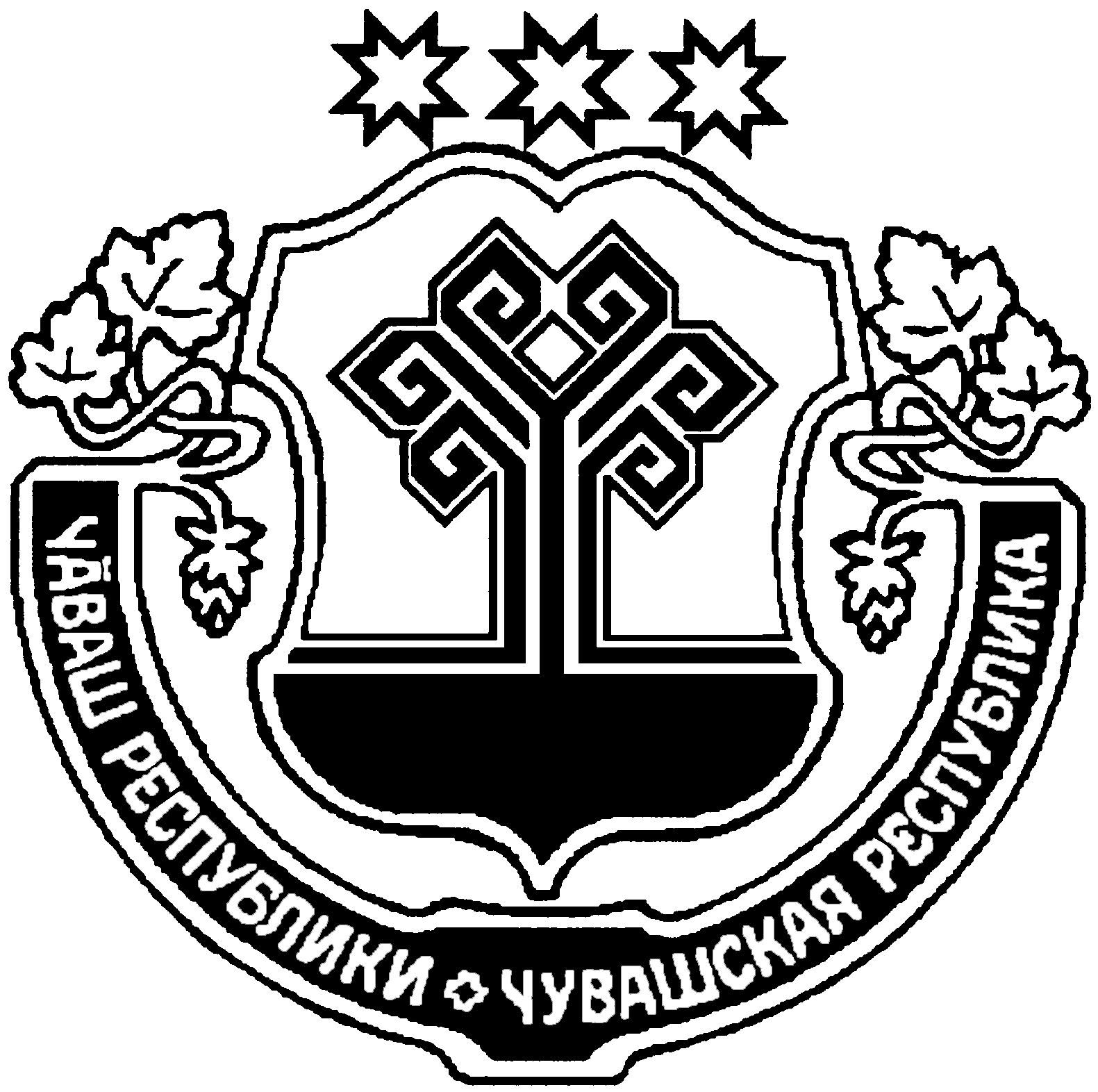 О назначении публичных слушаний по проекту внесения изменений в Правила землепользования и застройки Шумерлинского сельского поселения Шумерлинского района      В соответствии со статьей 28 Федерального Закона от 06.10.2003 г. № 131-ФЗ «Об общих принципах организации местного самоуправления в Российской Федерации», со статьей 31 Градостроительного Кодекса РФ от 29.12.2004 № 190-ФЗ, Законом Чувашской Республики «О регулировании градостроительной деятельности в Чувашской Республике», Уставом Шумерлинского сельского поселения 1. Провести публичные слушания по теме «Обсуждение проекта внесения изменений в правила землепользования и застройки Шумерлинского сельского поселения» 07 апреля 2021 г.  в 18-00 час в администрации Шумерлинского сельского поселения  по адресу: Чувашская Республика, Шумерлинский район, деревня Шумерля, улица Энгельса, дом 58б;2. Комиссии по подготовке проекта внесения изменений в правила землепользования и застройки Шумерлинского сельского поселения обеспечить: 2.1 организацию и проведение публичных слушаний;2.2 соблюдение требований законодательства, правовых актов Шумерлинского сельского поселения по организации и проведению публичных слушаний;2.3 информирование граждан о дате, времени и месте проведения публичных слушаний;2.4 размещение документации (экспозиция) по теме публичных слушаний для предварительного ознакомления по адресу: Чувашская Республика, Шумерлинский район, деревня Шумерля, улица Энгельса, дом 58б;2.5 своевременную подготовку и опубликование заключения о результатах публичных слушаний в средствах массовой информации;2.6 размещение постановления и сообщения о проведении публичных слушаний  в средствах массовой информации и на сайте в сети «Интернет».3. Заинтересованные лица вправе до 07.04.2021 г. представить свои предложения и замечания по теме публичных слушаний в администрацию Шумерлинского сельского поселения по адресу: Чувашская Республика, Шумерлинский район, деревня Шумерля, улица Энгельса, дом 58б;4. Расходы, связанные с организацией и проведением публичных слушаний, возложить на администрацию Шумерлинского сельского поселения. 5. Опубликовать в издании «Вестник деревни Шумерли Шумерлинского района» настоящее распоряжение, проект решения «Об утверждении Правил благоустройства территории Шумерлинского сельского поселения Шумерлинского района» разместить на официальном сайте Шумерлинского сельского поселения.6. Контроль за исполнением настоящего постановление оставляю за собой.Глава администрации Шумерлинского сельского поселения                                    Федяров А.А.ЧĂВАШ РЕСПУБЛИКИÇĔМĚРЛЕ РАЙОНĚЧУВАШСКАЯ РЕСПУБЛИКА ШУМЕРЛИНСКИЙ  РАЙОН  ÇĔМĚРЛЕ ЯЛ ПОСЕЛЕНИЙĚН АДМИНИСТРАЦИЙĚ ХУШУ05.03.2021 с. 4-ОД № Çěмěрле ялě АДМИНИСТРАЦИЯ ШУМЕРЛИНСКОГО СЕЛЬСКОГО  ПОСЕЛЕНИЯ РАСПОРЯЖЕНИЕот 05.03.2021 г. № 4-ОД деревня Шумерля 